Zdôvodnenie programu vzdelávania: Vzdelávanie v anglickom jazyku, ako svetovom jazyku, je jednou z priorít moderného vzdelávania. Kvalitných učiteľov jazykov je stále málo a záujem o rozšírenie si vzdelania v tomto odbore je stále veľký. V intenciách uvedeného, Katedra anglického jazyka a literatúry FF KU, ktorá má bohaté skúsenosti so vzdelávaním budúcich učiteľov anglického jazyka [tak v dennej forme v rámci vysokoškolského vzdelávania prvého a druhého stupňa (študijný odbor: učiteľstvo a pedagogické vedy, študijný program: učiteľstvo anglického jazyka a literatúry v kombinácii), ako aj v rámci rozširujúceho štúdia podľa prechádzajúcich predpisov], je dobre pripravená pokračovať v tejto činnosti aj podľa novej legislatívy v rámci kvalifikačného vzdelávania. Predkladaný program vzdelávania má ambíciu umožniť pedagogickým zamestnancom získať kvalifikačný predpoklad na výučbu ďalšieho aprobačného predmetu (anglického jazyka a literatúry), a tým prispieť k napĺňaniu jednej z potrieb súčasného školstva, t. j. potreby kvalifikovaných učiteľov anglického jazyka a literatúry. Druh vzdelávania: Rozširujúce štúdium ako kvalifikačné vzdelávanie podľa § 45 ods. 1 a § 46 ods. 1 až 5 zákona č. 138/2019 Z. z. o pedagogických zamestnancoch a odborných zamestnancoch a o zmene a doplnení niektorých zákonov na získanie kvalifikačných predpokladov na výkon pracovnej činnosti. Cieľová skupina: Rozširujúce štúdium je určené pedagogickým a odborným zamestnancom, ktorí ním získajú vzdelanie na výkon pracovnej činnosti podľa § 43 ods. 1 písm. c – f zákona č. 138/2019 Z. z.Forma kvalifikačného vzdelávania: prezenčnáCiele: Hlavný cieľ: Umožnenie získania profesijných kompetencií potrebných na splnenie kvalifikačného predpokladu na vyučovanie aprobačného predmetu – anglický jazyk a literatúra. Špecifické ciele: Pedagogický zamestnanec absolvujúci uvedený program:a)	získa potrebnú úroveň odborných poznatkov v oblastiach jazyka, literatúry a  didaktiky,b)	spozná najnovšie trendy vo vyučovaní angličtiny ako cudzieho jazyka, a to nielen v rovine teoretickej, ale aj praktickej,c)	rozšíri si svoje vzdelanie nielen o lepšiu znalosť jazyka samotného, ale aj v oblasti kultúry, reálií, literatúry anglofónnych krajín,d)	v priebehu tvorby záverečnej práce sa stane špecialistom na zvolenú tému, v rámci ktorej prejaví svoju schopnosť tvorivo pracovať s využitím odbornej literatúry a prameňov vrátane kritickej analýzy a vlastnej argumentácie, Ďalšie ciele, viažuce sa ku konkrétnym predmetom, ktoré účastník programu vzdelávania absolvuje, sú uvedené v informačných listoch jednotlivých predmetov (príloha programu vzdelávania).Obsah programu vzdelávania:Vo všeobecnosti bude vzdelávanie v tomto programe spočívať v troch hlavných oblastiach:1.	Anglický jazyk a lingvistika – študent získa nielen potrebné teoretické znalosti o fungovaní jazyka, ale si ich aj precvičí prakticky. Predmety tejto oblasti sú morfológia, fonetika a fonológia, syntax, lexikológia, vývin anglického jazyka a praktické cvičenia.2.	Anglická kultúra a literatúra – študenti získajú potrebný všeobecný prehľad o najdôležitejších dejinných, kultúrnych a literárnych aspektoch anglofónnych krajín, oboznámia sa s najvýznamnejšími textami anglofónnych literatúr a na ich analýzach si budú precvičovať kritické myslenie. Predmety tejto oblasti sú úvod do dejín anglofónnych krajín, anglická literatúra a kultúra, americká literatúra a kultúra.3.	Didaktika angličtiny ako cudzieho jazyka – študenti získajú teoretické aj praktické znalosti o výučbe anglického jazyka a oboznámia sa s najnovšími trendmi v tejto oblasti. Predmety tejto oblasti sú didaktika 1, 2 a 3.Program vzdelávania je vnútorne členený do šiestich častí (semestrov), v rámci každej časti (semestra) účastník programu vzdelávania absolvuje isté množstvo predmetov patriace do študijného plánu programu vzdelávania. Na základe úspešného absolvovania všetkých predmetov študijného plánu programu vzdelávania účastník vzdelávania môže predstúpiť k obhajobe záverečnej práce a k záverečnej skúške. Prehľadná tabuľka predmetov a ich časová distribúcia  Informačné listy predmetov sú v prílohe tejto žiadosti a obsahujú tematické okruhy príslušného predmetu, literatúru, rozsah výučby i cieľ jednotlivých predmetov.Tabuľka predmetov a ich časová distribúcia  Rozsah programu vzdelávania: celkový počet vyučovacích hodín: 255 vyučovacích hodín trvanie programu: 36 mesiacovBližšie určená kategória; kariérový stupeň, kariérová pozícia: kategória pedagogických zamestnancov: učiteľkariérový stupeň: 	začínajúci pedagogický zamestnanecsamostatný pedagogický zamestnanec				pedagogický zamestnanec s prvou atestáciou				pedagogický zamestnanec s druhou atestáciouPodmienky pre zaradenie uchádzačov:  Záujemca o program vzdelávania sa prihlási prostredníctvom písomnej prihlášky v termíne zverejnenom na internetovej stránke fakulty. Štruktúrovaná písomná prihláška obsahuje najmä tieto údaje: titul, meno, priezvisko a rodné priezvisko, dátum a miesto narodenia, adresa trvalého pobytu a kontaktná korešpondenčná adresa (ak je iná ako adresa trvalého bydliska), telefónne číslo, e-mailová adresa, názov programu vzdelávania, o ktorý má uchádzač záujem, stupeň dosiahnutého vzdelania a názov vysokej školy, na ktorej stupeň vzdelania uchádzač dosiahol, rok ukončenia vysokoškolského štúdia, názov absolvovaného študijného odboru a študijného programu, úplný názov pracoviska a kompletnú adresu pracoviska, súhlas so spracovaním osobných údajov na účely rozširujúceho štúdia, dátum a miesto podania žiadosti, podpis pedagogického zamestnanca alebo odborného zamestnanca. Záujemcovi o program vzdelávania riaditeľ školy v písomnej prihláške potvrdí jeho zaradenie do kategórie a podkategórie pedagogického zamestnanca alebo kategórie odborného zamestnanca. Ak záujemca o  program vzdelávania nie je v pracovnom pomere alebo riaditeľ školy nepotvrdí jeho zaradenie, posúdi vysoká škola oprávnenie na prijatie záujemcu na základe predložených dokumentov. Záujemca o  program vzdelávania predkladá úradne osvedčený doklad o získanom vzdelaní (vysokoškolský diplom a vysvedčenie o štátnej skúške), potvrdzujúci, že spĺňa kvalifikačný predpoklad vyžadovaného stupňa vzdelania na výkon pracovnej činnosti v príslušnej kategórii alebo v podkategórii pedagogického zamestnanca alebo v príslušnej kategórii odborného zamestnanca. Absolventi FF KU, ktorí majú záujem o program vzdelávania predkladajú kópiu dokladu o získanom vzdelaní (vysokoškolský diplom a vysvedčenie o štátnej skúške).Po potvrdení prijatia prihlášky fakultou uchádzač zaplatí stanovenú výšku úhrady nákladov. Potvrdenie o zaplatení účastník vzdelávania predloží referentke poverenej administráciou agendy rozširujúceho štúdia najneskôr týždeň pred začiatkom programu vzdelávania. Spôsob ukončovania a požiadavky na ukončovanie:Účastník programu vzdelávania v priebehu jeho trvania absolvuje sústavu predmetov tvoriacu jeho študijný plán. Hodnotenie študijných výsledkov v rámci štúdia predmetu sa uskutočňuje najmä priebežnou kontrolou počas výučbovej časti štúdia (kontrolné otázky, písomné testy, úlohy na samostatnú prácu, písomné práce, referáty a pod.) a skúškou za dané obdobie štúdia z príslušného predmetu. Absolvovanie predmetu sa hodnotí známkou na základe celkovej percentuálnej úspešnosti vo všetkých formách hodnotenia študijných výsledkov v rámci predmetu podľa nasledujúcej klasifikačnej stupnice:Ak účastník programu vzdelávania neabsolvuje skúšku z predmetu úspešne, má nárok na dva opravné termíny. Ak nie je úspešný ani na opravných termínoch (tzn. celkovo trikrát je hodnotený stupňom FX), bude z programu vzdelávania vylúčený pre nesplnenie požiadaviek.Spôsob ukončenia vzdelávania: obhajoba písomnej záverečnej práce a záverečná skúškaÚčastník rozširujúceho štúdia, ktorý úspešne absolvuje všetky predmety tvoriace študijný plán programu vzdelávania, odovzdá v určenom termíne svoju záverečnú prácu. Túto prácu posúdia dvaja recenzenti, vybraní vedúcim katedry podľa zamerania práce. V prípade, že aspoň jeden recenzent posúdi prácu kladne, uchádzač sa prihlási na obhajobu záverečnej práce. V prípade, že obaja recenzenti prácu posúdia ako nezodpovedajúcu požiadavkám, uchádzač ju musí prepracovať podľa pripomienok. Ak recenzenti neodporučia písomnú záverečnú prácu na obhajobu ani po druhom prepracovaní, nemôže účastník rozširujúceho vzdelávania toto vzdelávanie ukončiť. Účastník programu vzdelávania sa na obhajobu záverečnej práce prihlasuje prostredníctvom prihlášky, v ktorej deklaruje, že splnil všetky predpísané študijné povinnosti v rámci svojho štúdia a záverečnú prácu odovzdal na obhajobu v stanovenom termíne. Ak uvedené podmienky nie sú splnené (záverečnú prácu neodovzdal v stanovenom termíne, nemá splnené všetky predpísané študijné povinnosti), nemôže sa zúčastniť na obhajobe, ani na záverečnej skúške.Uchádzač sa po splnení podmienok spolu s prihláškou na obhajobu záverečnej práce prihlási aj na záverečnú skúšku pred najmenej trojčlennou skúšobnou komisiou. Členmi komisie sú vysokoškolskí učitelia pôsobiaci v odbore filológia so zameraním na anglický jazyk a literatúru, ktorí získali tretí stupeň vysokoškolského vzdelania (titul PhD.) alebo pôsobia vo funkcii docenta a profesora. Predsedu a členov skúšobnej komisie vymenúva na návrh vedúceho Katedry anglického jazyka a literatúry a dekana FF KU rektor Katolíckej univerzity v Ružomberku.Záverečná skúška pozostáva z troch častí:a)	jazyk,b)	literatúra,c)	didaktika jazyka a literatúry.Každá časť sa hodnotí samostatne klasifikačným stupňom A až FX. Ak niektorá  časť záverečnej skúšky bola hodnotená stupňom FX, celkové hodnotenie záverečnej skúšky je „neprospel“.V prípade, ak záverečná skúška je absolvovaná neúspešne (hodnotenie FX), môže účastník vzdelávania ukončiť program vzdelávania v opravnom termíne, a to najneskôr v lehote trvania kvalifikačného vzdelávania. Vykonať opravu možno dva krát. Účastník vzdelávania opakuje tú časť záverečnej skúšky, z ktorej získal hodnotenie FX. Po úspešnom obhájení práce a úspešne vykonanej skúške bude absolventovi vydané vysvedčenie o kvalifikačnom vzdelávaní. Personálne zabezpečenie a garant:Program vzdelávania zabezpečujú vysokoškolskí učitelia Katedry anglického jazyka a literatúry Filozofickej fakulty Katolíckej univerzity v Ružomberku. FF KU je po vyjadrení Ministerstva školstva, vedy, výskumu a športu SR spôsobilá uskutočňovať študijný program 23425 učiteľstvo anglického jazyka a literatúry v kombinácii (Bc.) a 23436 učiteľstvo anglického jazyka a literatúry v kombinácii (Mgr.) bez časového obmedzenia.Garant programu: 	prof. Nóra Séllei, PhD., DrSc.–	je uznávanou odborníčkou na anglickú literatúru 19. a 20. storočia, najmä so zameraním na literatúru písanú ženskými autormi, takisto má dlhodobú skúsenosť s učením kurzov kultúrnych štúdií a rodových štúdií v anglofónnom kontexte–	má bohatú publikačnú činnosť a účasť na domácich i zahraničných konferenciách–	pôsobí na funkčnom mieste profesorky (Katedra anglického jazyka a literatúry Filozofickej fakulty Katolíckej univerzity v Ružomberku)Personálne zabezpečenie:	doc. György Kalmár, Ph.D.–	je odborníkom na literárnu a kultúrnu teóriu, súčasnú európsku kinematografiu a na britskú literatúru a v týchto oblastiach publikoval aj množstvo článkov a predniesol prednášky na konferenciáchJanka Kaščáková, PhD.–	vyučuje kurzy anglickej literatúry, kultúry a dejínDavid Levente Palatinus, PhD.–	vyučuje kurzy americkej literatúry, kultúry a dejínPaedDr. Katarína Labudová, PhD.–	vyučuje kurzy z anglickej literatúryJela Kehoe, PhD.–	vyučuje kurzy z anglickej lingvistiky a didaktiky vyučovania angličtiny ako    	cudzieho jazykaBc. John Kehoe (zahraničný lektor)–	vedie semináre z praktického jazyka	Finančné, materiálne zabezpečenie:  FF KU ako poskytovateľ vzdelávania zabezpečuje vzdelávanie materiálovo, priestorovo, technicky a personálne. Účastníci programu vzdelávania podľa § 63 ods. 1 písm. a) zákona č. 138/2019 Z. z. uhrádzajú poskytovateľovi vzdelávania sumu vo výške stanovenej vnútornými predpismi. Uvedená výška poplatku sa vzťahuje na príslušnú časť štúdia (semester). Potvrdenie o zaplatení úhrady na účet poskytovateľa vzdelávania účastník vzdelávania predkladá na študijné oddelenie fakulty najneskôr týždeň pred začiatkom príslušnej časti (semestra) programu vzdelávania. V prípade neuhradenia poplatku v stanovenom termíne je prihlásený záujemca vyradený z programu vzdelávania. V prípade, ak sa účastník programu vzdelávania rozhodne program počas jeho priebehu zanechať a v prípade neúspešného ukončenia programu sa zaplatená úhrada nevracia. Ak sa program vzdelávania neotvorí z kapacitných dôvodov (nedostatočný počet prihlásených), prihláseným účastníkom programu bude zaplatená suma vrátená.Kontaktným miestom pre účastníkov programu vzdelávania je referentka poverená administráciou agendy rozširujúceho štúdia. Materiálne zabezpečenie vzdelávania súvisí s technickým a informačným zabezpečením fakultných priestorov, v ktorých sa program bude uskutočňovať (pozri nižšie). Materiály budú účastníkom vzdelávania sprístupňované s využívaním  moderných aplikácií (najmä power-point, videoprezentácia, dokumentačná kamera a i.).Technické a informačné zabezpečenie: Katedra anglického jazyka a literatúry FF KU, ako aj celá fakulta, je moderným a špičkovo vybaveným pracoviskom, ktoré je schopné poskytovať vzdelávanie podľa najnovších trendov a požiadaviek na moderné vyučovanie. Vyučujúci majú k dispozícii laptopy, moderné tlačiarne a skenery. Učebne (s kapacitou 100, 50, 40 miest) sú vybavené keramickou tabuľou, nástenným motorickým plátnom, dataprojektormi, DVD prehrávačmi a plazmovými televízormi. Sieť WI-FI je dostupná v celej budove. Pre účastníkov vzdelávania, ktorí nevlastnia alebo si neprinesú svoje laptopy, sú k dispozícii ultratenké klienty rozmiestnené po chodbách fakulty. Čo sa týka služieb knižnice a literatúry potrebnej na štúdium, knižnica Katolíckej univerzity je účastníkom vzdelávania plne k dispozícii (čitateľ nemusí byť zamestnancom/študentom univerzity). Okrem knižničných jednotiek, ktoré neustále dopĺňame o najnovšie knihy slovenskej i zahraničnej proveniencie, má knižnica Katolíckej univerzity aj online prístup k mnohým databázam článkov a odbornej literatúry.Názov predmetu  Hodinová dotácia1.	časť (semester)Praktické cvičenia 110Úvod do štúdia anglistiky5Úvod do dejín a kultúry anglofónnych krajín10Morfológia 110Fonetika a fonológia 1102.	časť (semester)Praktické cvičenia 210Úvod do štúdia anglofónnych literatúr5Morfológia 210Fonetika a fonológia 210Anglická literatúra a kultúra 1103.	časť (semester)Praktické cvičenia 310Anglická literatúra a kultúra 210Syntax 110Didaktika AJ 1104.	časť (semester)Praktické cvičenia 410Anglická literatúra a kultúra 310Syntax 210Didaktika AJ 2105.	časť (semester)Praktické cvičenia 510 Didaktika AJ 310Lexikológia10Americká literatúra a kultúra 1106.	časť (semester)Praktické cvičenia 610Vývin AJ5Americká literatúra a kultúra 210Štylistika10Pedagogická prax10Záverečná skúška – Anglický jazyk a literatúra s didaktikou Záverečná skúška – Anglický jazyk a literatúra s didaktikou Obhajoba záverečnej práceObhajoba záverečnej práceKlasifikačná stupnicaKlasifikačný stupeň odráža výsledkyKlasifikačný stupeňVynikajúceA (výborne) = 1NadpriemernéB (veľmi dobre) = 1,5PriemernéC (dobre) = 2PrijateľnéD (uspokojivo) = 2,5Spĺňajúce minimálne kritériáE (dostatočne) = 3Nespĺňajúce minimálne kritériáFX (nedostatočne) = 4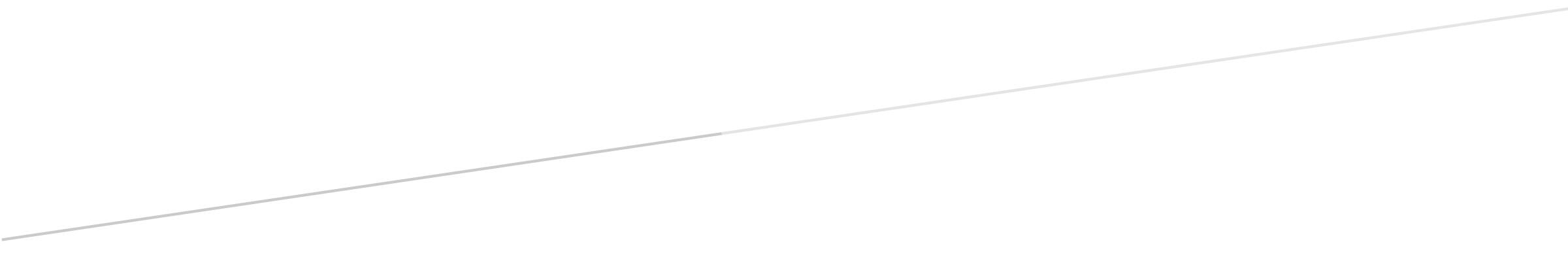 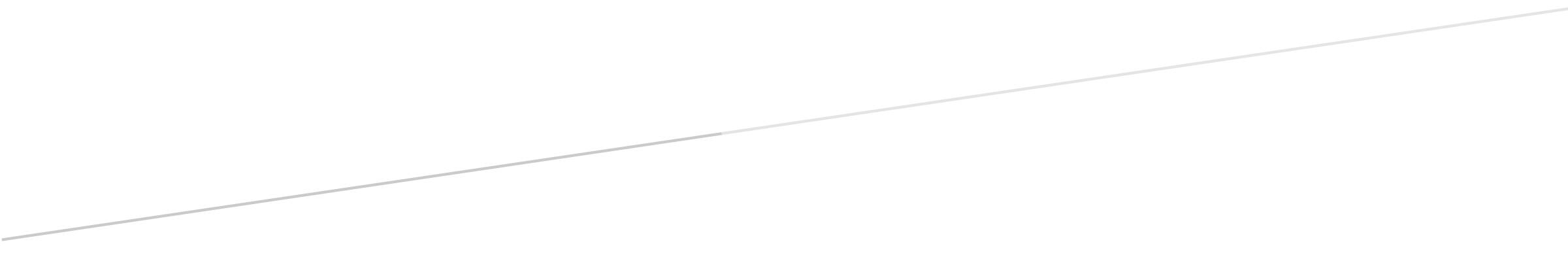 